 U SVIJETU LIKOVNIH UMJETNIKA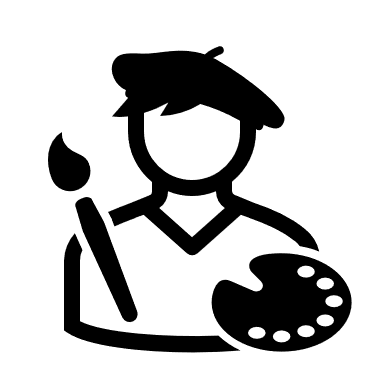 - EVALUACIJA - YAYOI KUSAMA: FANTASTIČNE GLJIVE - FLOMASTER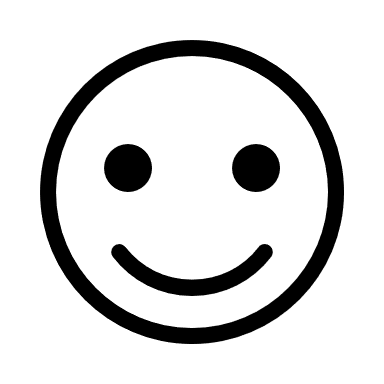 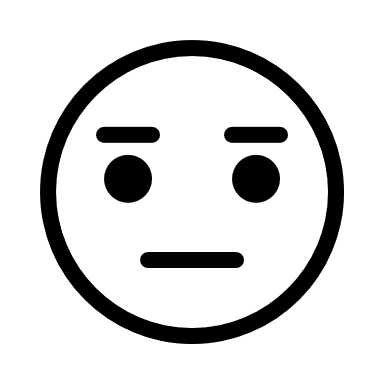 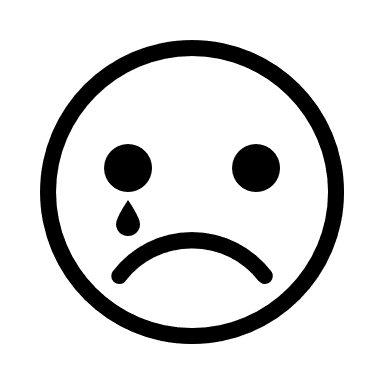 JACKSON POLLOCK: MRLJE I  POTEZI  - IGRE  U RAČUNALNOM PROGRAMUGOSIA HERBA: PSI UMJETNICI , CRNA I BIJELA PLASTELAMELITA OMERAGIĆ: CRE I BIJELE MRLJEMANICA K. MUSIL:  SLIKOVNICA OD TEKSTILASUSRET S UMJETNICOM SANJOM ČERNKO  DELRUE:AFRIČKE MASKE, PASTELEMIROKO MACHIKO: MAČKA, TEMPERAOLIMPIA ZAGNOLI: ŽENA KOJA ČITA, KOLAŽALMA THOMAS: ŠARENO SUNCE: KOLAŽYULIA BELSALA:  ROBOT MASKA, OLOVKAVATROSLAV KULIŠ: VALOVIIZLOŽBA DESET DJEVOJČICA – DESET LIKOVNIH UMJETNICA